专题15 电流和电路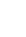 知识导图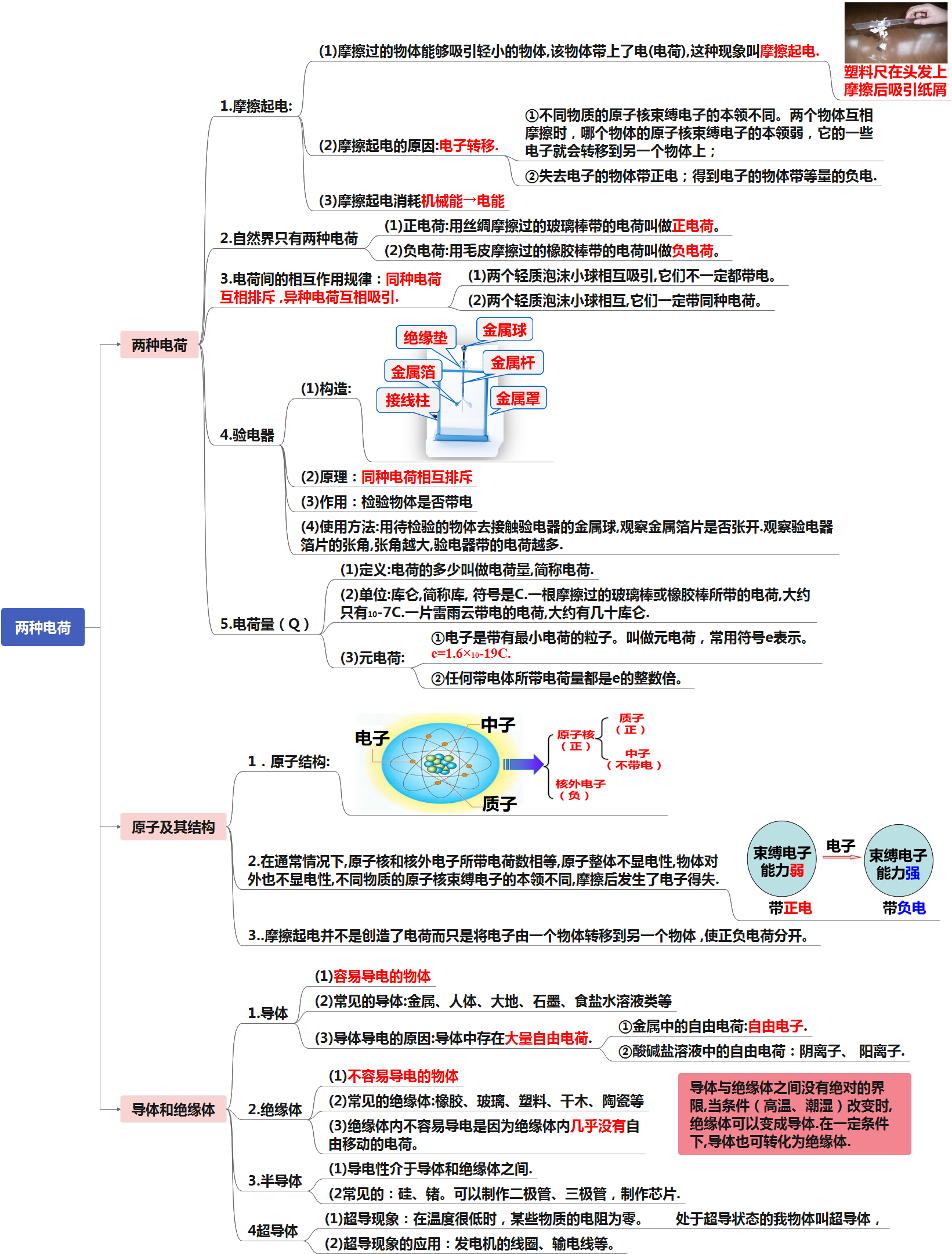 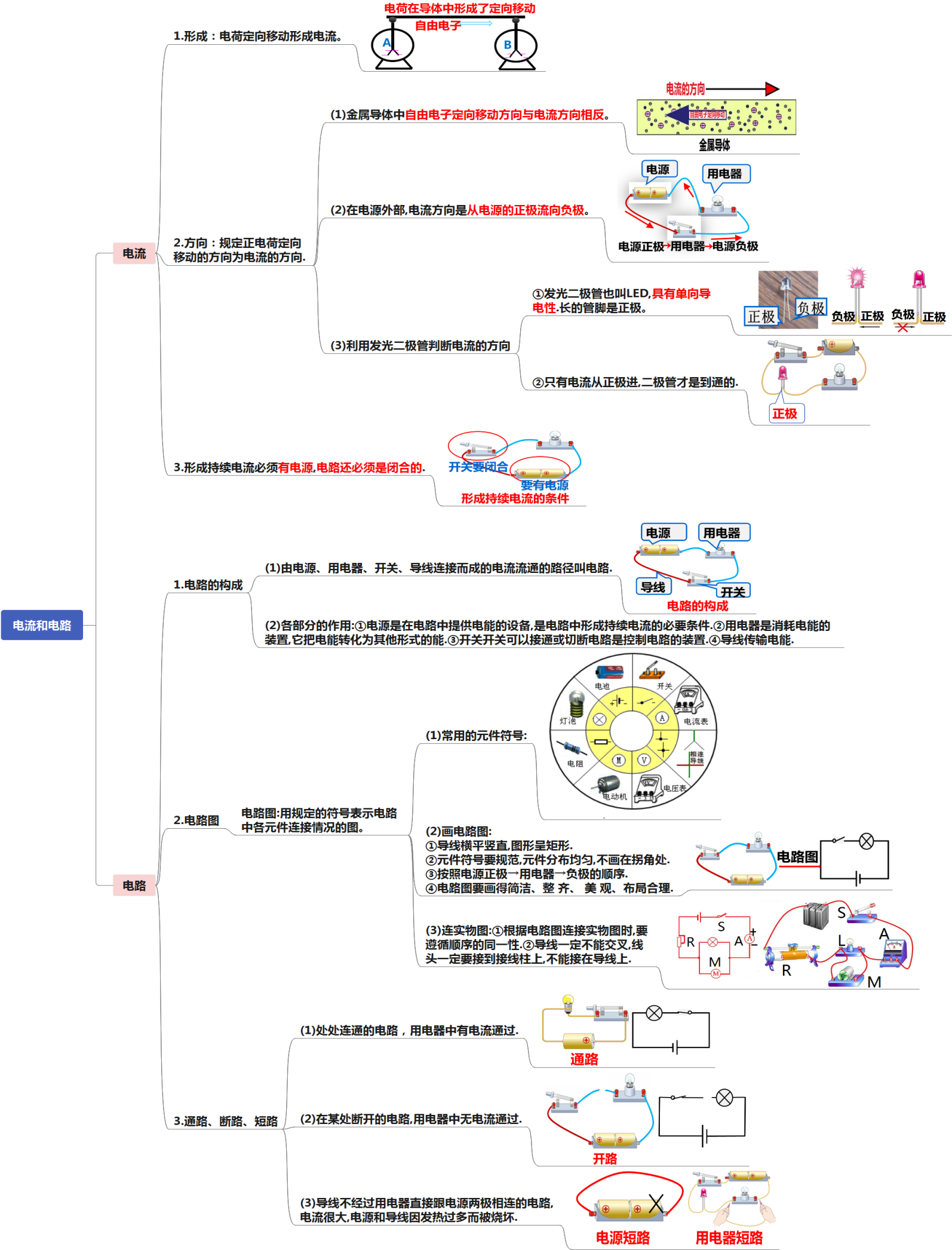 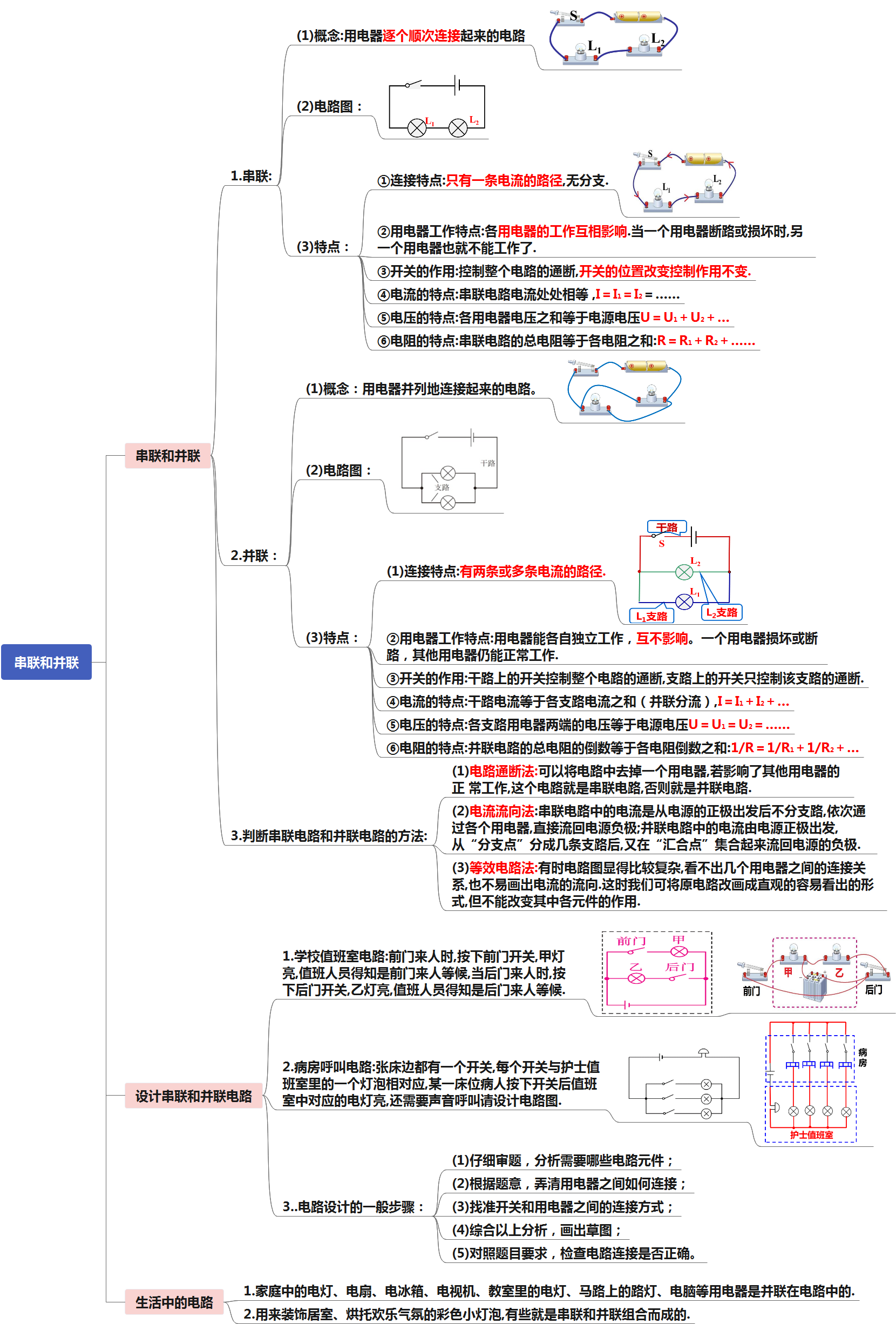 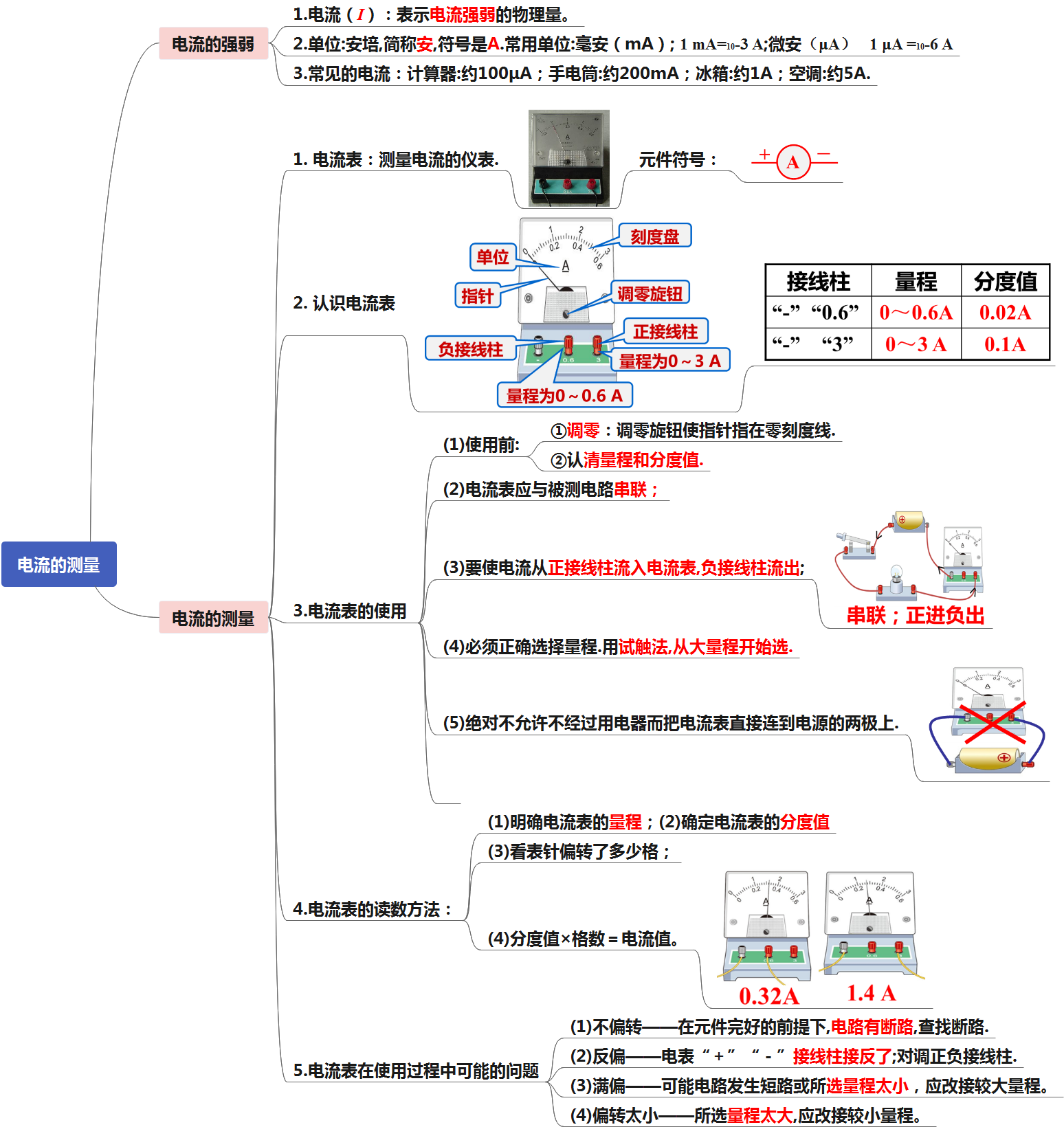 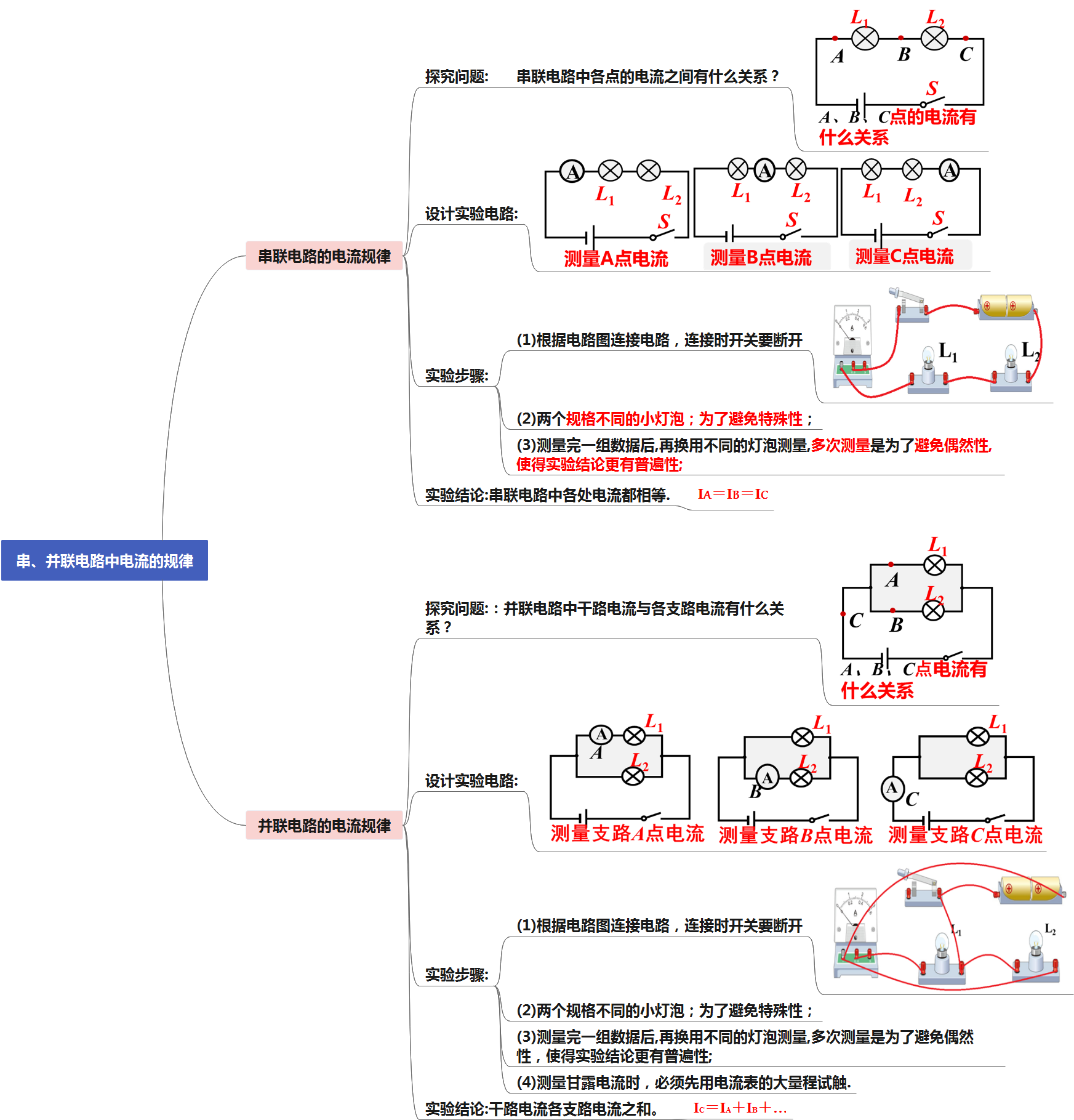 